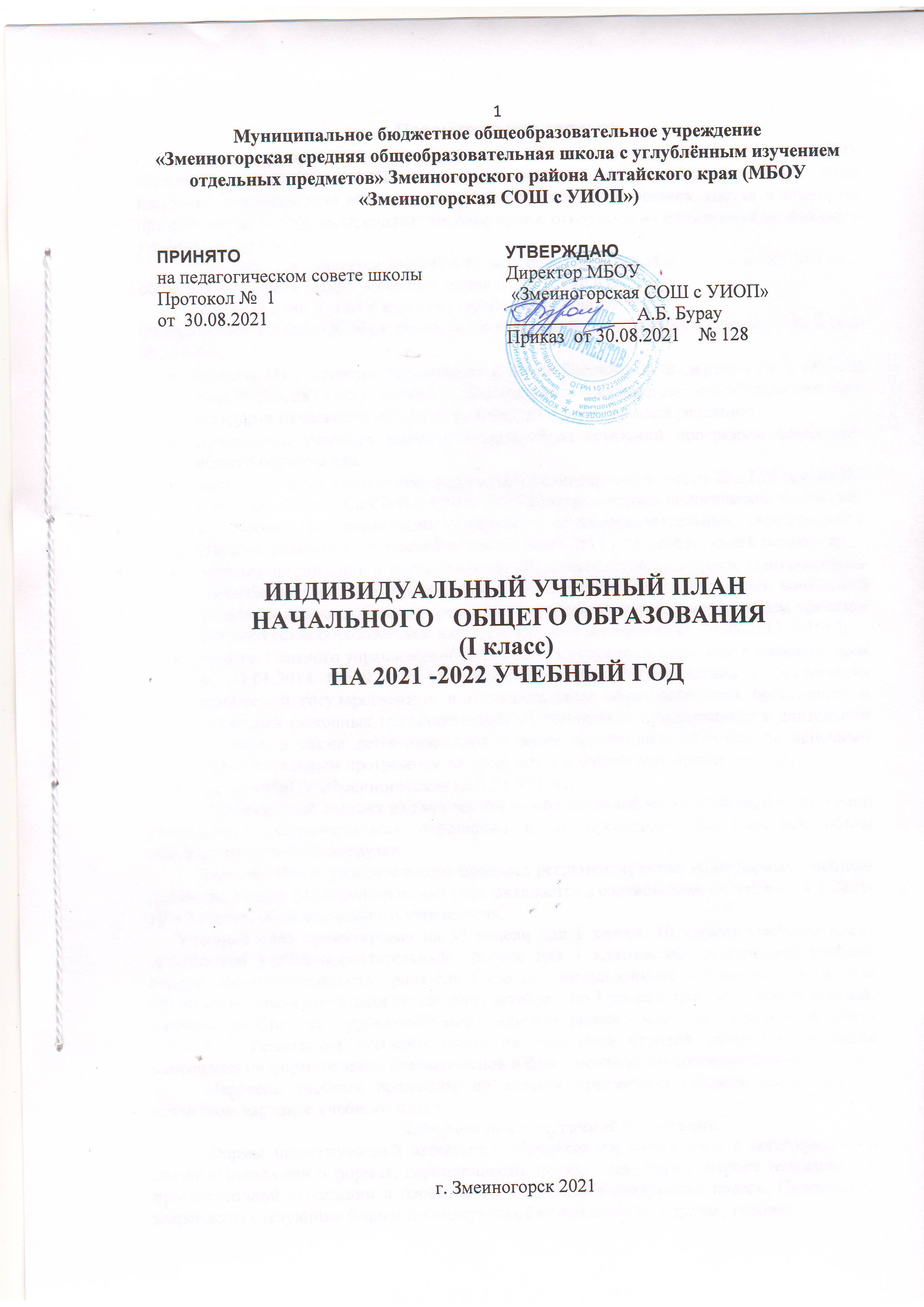 1.Пояснительная записка	        Индивидуальный  учебный план начального общего образования МБОУ «Змеиногорская СОШ с УИОП» - нормативно-правовой акт, фиксирующий общий объем нагрузки, максимальный объем аудиторной нагрузки обучающихся, состав и структуру предметных областей, распределяет учебное время, отводимое на их освоение по классам и учебным предметам.	Учебный план является частью основной образовательной программы начального общего образования МБОУ «Змеиногорская СОШ с УИОП». Учебный план для I-IV классов разработан на основе:Федерального закона «Об образовании в Российской  Федерации» от 29 декабря  2012 года № 273-ФЗ; приказа Министерства образования и науки Российской Федерации от 31.05.2021 года № 286, 287 «Об утверждении федерального государственного образовательного стандарта начального общего образования» в действующей редакции;примерного учебного плана основной образовательной программы начального общего образования;постановления Главного государственного санитарного врача от 29.12.2010 г. № 189 «Об утверждении СанПиН 2.4.2821-10 "Санитарно-эпидемиологические требования к условиям и организации обучения в общеобразовательных учреждениях"» (зарегистрирован в Минюсте России 03 марта 2011 г.) в действующей редакции;порядка организации и осуществления образовательной деятельности по основным общеобразовательным программам – образовательным программам начального общего, основного общего и среднего общего образования, утвержденным приказом Министерства образования и науки Российской Федерации от 30.08.2013 №1015;приказа Главного управления образования и молодежной политики Алтайского края от 31.01.2014 №619 «Об утверждении порядка регламентации и оформления отношений государственных и муниципальных образовательных организаций и родителей (законных представителей) обучающимся, нуждающихся в длительном лечении, а также детей-инвалидов в части организации обучения по основным образовательным программам на дому или в медицинских организациях»;Устава МБОУ «Змеиногорская СОШ с УИОП».	Учебный план состоит из двух частей — обязательной части и части, формируемой участниками образовательных отношений и не превышает максимальный объем обязательной учебной нагрузки.	Организация образовательного процесса регламентируются календарным учебным графиком. Режим функционирования устанавливается в соответствии с СанПин 2.4.2.2821-10 и Уставом образовательного учреждения.Учебный план ориентирован на 33 недели для 1 класса. На основе учебного плана организован учебно-воспитательный процесс для 1 классов по пятидневной учебной неделе, продолжительность урока для 1 класса:  использование «ступенчатого» режима обучения в первом полугодии (в сентябре, октябре -  по 3 урока в день по 35 минут каждый, в ноябре-декабре – по 4 урока по 35 минут каждый; январь – май – по 4 урока по 40 минут каждый).  Реализация учебного плана на начальной ступени общего образования направлена на формирование базовых основ и фундамента всего последующего обучения. Перечень учебных предметов по каждой предметной области представлен в табличном варианте учебного плана.	                                          2.Формы промежуточной аттестацииФормы промежуточной аттестации обучающихся определены в действующем в школе «Положении о формах, периодичности, порядке текущего контроля успеваемости, промежуточной аттестации и переводе обучающихся в следующий класс». Положением закреплены следующие формы промежуточной аттестации: четвертная, годовая.3. ИНДИВИДУАЛЬНЫЙ УЧЕБНЫЙ ПЛАН НАЧАЛЬНОЕ ОБЩЕЕ ОБРАЗОВАНИЕ  1 а класс(5-дневная учебная неделя)№ п/пПредметные областиУчебные предметы(учебные модули)классы№ п/пПредметные областиУчебные предметы(учебные модули)I A№ п/пПредметные областиОбязательная частьI A1Русский язык  илитературное чтениеРусский язык51Русский язык  илитературное чтениеЛитературное чтение41Родной язык и литературное чтение на родном языкеРодной язык (русский)01Родной язык и литературное чтение на родном языкелитературное чтение на родном языке01Иностранный языкИностранный язык-2Математика и информатикаМатематика43Обществознание и естествознание («окружающий мир»)Окружающий мир24Основы религиозных культур и светской этикиОсновы религиозных культур и светской этики: учебный модуль : «Основы светской этики»-5ИскусствоИзобразительное искусство 15ИскусствоМузыка16ТехнологияТехнология17Физическая культураФизическая культура0,25Итого18,25Часть, формируемая участниками образовательных отношенийЧасть, формируемая участниками образовательных отношений0Максимально допустимая недельная нагрузкаМаксимально допустимая недельная нагрузка21